§2561.  Membership; qualifications; tenure; vacanciesThe Board of Osteopathic Licensure, as established by Title 5, section 12004‑A, subsection 29, and in this chapter called the "board," consists of 11 members appointed by the Governor.  Members must be residents of this State.  Six members must be graduates of a school or college of osteopathic medicine approved by the American Osteopathic Association and must have been, at the time of appointment, actively engaged in the practice of the profession of osteopathic medicine in the State for a continuous period of at least 5 years preceding their appointment to the board.  Two members must be physician assistants licensed under this chapter who have been actively engaged in the profession of physician assistant in this State for at least 5 years preceding appointment to the board.  Three members must be public members.  Consumer groups may submit nominations to the Governor for the members to be appointed to represent the interest of consumers.  A full term of appointment is for 5 years.  Appointment of members must comply with Title 10, section 8009.  A member of the board may be removed from office for cause by the Governor.  [PL 2023, c. 405, Pt. A, §115 (AMD).]SECTION HISTORYPL 1973, c. 374, §1 (NEW). PL 1973, c. 788, §158 (AMD). PL 1975, c. 575, §32 (AMD). PL 1975, c. 771, §§355,356 (AMD). PL 1983, c. 812, §222 (AMD). PL 1989, c. 462, §4 (AMD). PL 1989, c. 503, §B137 (AMD). PL 1989, c. 878, §A94 (RPR). PL 1991, c. 150, §1 (AMD). PL 1993, c. 600, §A169 (AMD). PL 1997, c. 50, §1 (AMD). PL 2013, c. 101, §1 (AMD). PL 2019, c. 627, Pt. B, §10 (AMD). PL 2023, c. 405, Pt. A, §115 (AMD). The State of Maine claims a copyright in its codified statutes. If you intend to republish this material, we require that you include the following disclaimer in your publication:All copyrights and other rights to statutory text are reserved by the State of Maine. The text included in this publication reflects changes made through the First Regular and Frist Special Session of the 131st Maine Legislature and is current through November 1, 2023
                    . The text is subject to change without notice. It is a version that has not been officially certified by the Secretary of State. Refer to the Maine Revised Statutes Annotated and supplements for certified text.
                The Office of the Revisor of Statutes also requests that you send us one copy of any statutory publication you may produce. Our goal is not to restrict publishing activity, but to keep track of who is publishing what, to identify any needless duplication and to preserve the State's copyright rights.PLEASE NOTE: The Revisor's Office cannot perform research for or provide legal advice or interpretation of Maine law to the public. If you need legal assistance, please contact a qualified attorney.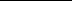 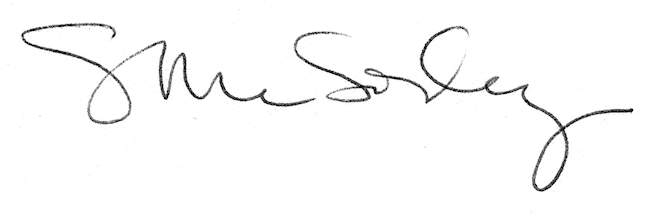 